Objeto: SOLICITAÇÃO DE MANIFESTAÇÃO DE INTERESSE PARA SELEÇÃO DE CONSULTORIA (PESSOA JURÍDICA) PARA ANÁLISE E VINCULAÇÃO DE ITENS DO CATÁLOGO ÚNICO DE ESPECIFICAÇÕES DE ITENS A CÓDIGOS GTIN (NUMERAÇÃO DE CÓDIGOS DE BARRA).1. O Governo do Estado do Rio Grande do Sul, em razão do empréstimo junto ao Banco Internacional para Reconstrução e Desenvolvimento (doravante denominado "Banco Mundial") para cooperar na execução do Programa de Apoio à Retomada do Desenvolvimento Econômico e Social do Rio Grande do Sul – PROREDES BIRD, pretende utilizar parte desse empréstimo para pagamentos de consultorias, em conformidade com a Seleção e Contratação de Consultores para Mutuários do Banco Mundial. 2. Convidamos empresas que demonstrem interesse na prestação de consultoria, a encaminharem carta com Manifestação de Interesse, exclusivamente para a Comissão Especial de Licitações – CEL PROREDES-BIRD/RS (endereço ao final), até 05/05/2017, juntando o "PORTFÓLIO" e a documentação que demonstra experiência na realização de trabalhos semelhantes, conforme relacionado no parágrafo 4, abaixo. 3. A empresa será selecionada pelo método Seleção Baseada na Qualidade e no Custo – SBQC, segundo as "Diretrizes para Seleção e Contratação de Consultores Financiadas por Empréstimos do BIRD e Créditos & Doações da AID pelos Mutuários do Banco Mundial", versão de janeiro de 2011. 4. A manifestação de interesse deverá conter pelo menos as seguintes informações: a) Prospecto de apresentação da empresa Consultora; b) Relação de empresas/instituições beneficiados com trabalhos similares já desenvolvidos e concluídos, preferencialmente órgãos públicos; c) Nome, telefone e e-mail de contato da pessoa responsável pela gestão nessas empresas/instituições beneficiados com trabalhos similares; d) Descrição de trabalhos similares desenvolvidos e concluídos, com a data de conclusão; 5. Os documentos poderão ser enviados para esta comissão por e-mail no endereço: celproredes@gmail.com ou por correio no endereço: Av. Borges de Medeiros, 1501, 20º andar, sala da Comissão Especial de Licitações, Porto Alegre/RS, CEP 90.119-900.6. Informações: telefone +55 51 3288.1432 e 3288.1183, de segunda a sexta-feira, no horário das 08h e 30min às 12h e das 13h e 30min às 18h, correio eletrônico celproredes@gmail.com, endereço web www.seplan.rs.gov.br/cel. Porto Alegre, em 27 de março de 2017.Luis Napoleão ZettermannPresidente da Comissão Especial de LicitaçõesCEL PROREDES-BIRD/RS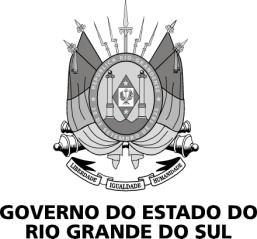 COMISSÃO ESPECIAL DE LICITAÇÕESPROREDES BIRD/RSSOLICITAÇÃO DE MANIFESTAÇÃODE INTERESSE - SMI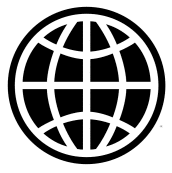 Banco MundialWashington, D.C.